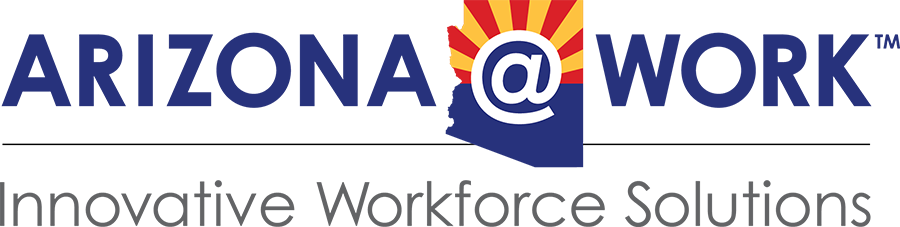 Job FairWednesday, December 5th, 2018   Many companies will be in attendance!Bring your resume and be ready to interview. Resume & Workshops Assistance is available at the ARIZONA@WORK Job Centers at no cost!Where - Upstairs in the Mezzanine 700 W Beale Street, Kingman. Look for signs Elevators are available 2nd floor. From -   11:00am to 2:00 pmAny questions please contact Lora Atchley	928-753-0723 x 4420 or Ken Hewett 928-263-8836ARIZONA@WORK is an equal opportunity employer and provider of employment and training services.                        Auxiliary aids and services are available upon request to persons with disabilities.